BEE There for IPEI’S 18th Annual SPELLING BEE    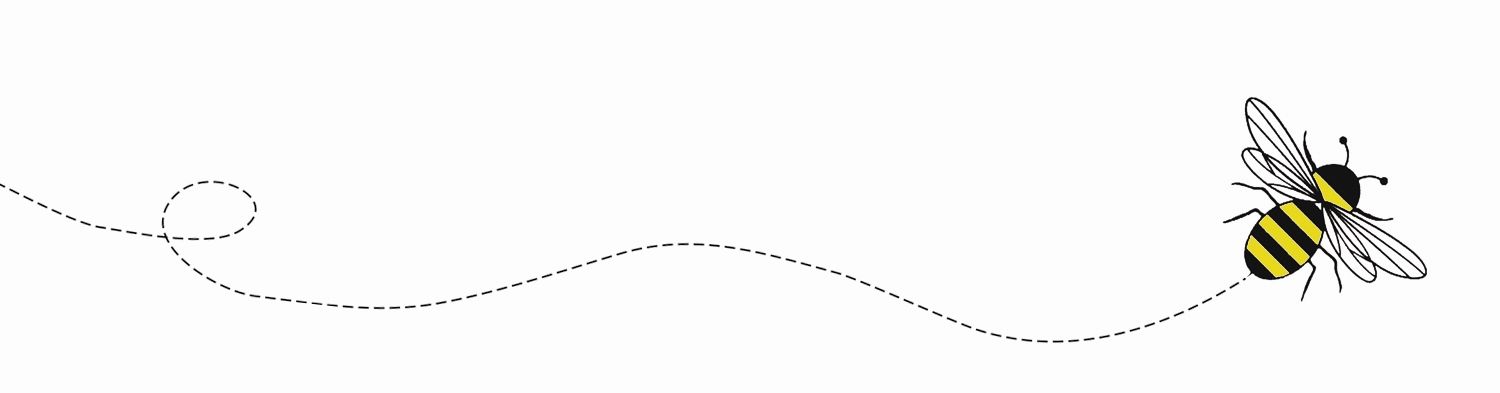 ENTRY FORM FOR TEAM SPONSORS
To participate in the 18th Bee as a team sponsor, please complete this entry form and return it with the entry fee by February 8, 2016. The entry fee per team is $400 minimum (a team consists of three people). All contributions are tax-deductible. Sponsor Name _______________________________________________________________________Mailing Address: ______________________________________________________________________Email Address: ____________________________ 	Phone: __________________________________	  We are sponsoring our own team! 		Enclosed is our gift of $_____________	   (Please fill out all team information below)	  We will sponsor someone else’s team!  		Enclosed is our gift of $_____________	   (Please fill out team name if known)	Team Name:	  								________________	Team Captain (contact person):  					______________________									Mailing Address:  								________________	Email Address:  						Phone:  			___	Team Member Name:				Mailing Address:					1.  				____________								Phone:  				_____		Email:  						2.  					______								Phone:  				______	Email:  						3.  					______								Phone:  			______		Email:  						  Please contact me about being a Gold Ribbon Sponsor at $1,000 and higher
As a thank you for your sponsorship of $400 or more, IPEI will place your business card size ad in the event program.______ Artwork attached as a camera-ready PDF, business-card size (3 ½” w x 2” h)
Please make checks payable to IPEI. Mail to: IPEI, P.O. Box 4268, Ithaca, NY 14852, or call 
607-256-4734 to pay with a credit card, or use our online process at ipei.org.                            Please respond by February 8, 2016!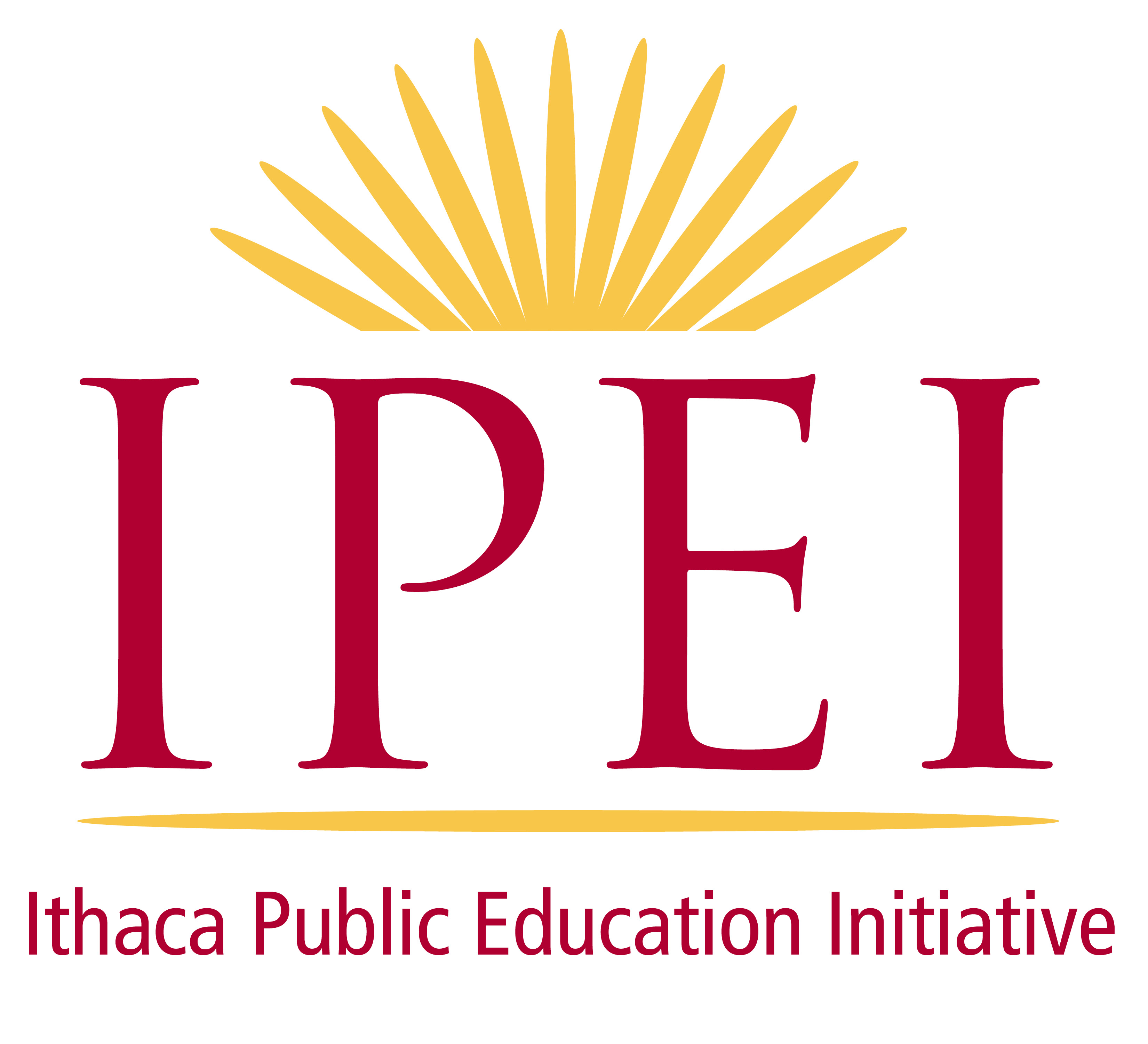 The mission of the Ithaca Public Education Initiative (IPEI) is to facilitate community connections and support for students and teachers of the Ithaca City School District through engagement, collaboration, gifts, and grants.  For more information see IPEI.org or contact us at 607-263-IPEI (4734) or ipei@ipei.org